基本信息基本信息 更新时间：2024-03-30 15:09  更新时间：2024-03-30 15:09  更新时间：2024-03-30 15:09  更新时间：2024-03-30 15:09 姓    名姓    名付丽男付丽男年    龄22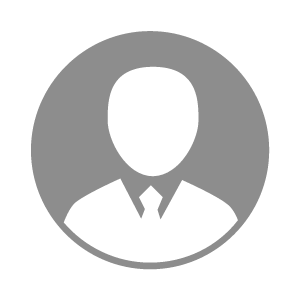 电    话电    话下载后可见下载后可见毕业院校河南农业职业学院邮    箱邮    箱下载后可见下载后可见学    历大专住    址住    址期望月薪4000-5000求职意向求职意向生物安全专员,养猪技术员,行政人事专员生物安全专员,养猪技术员,行政人事专员生物安全专员,养猪技术员,行政人事专员生物安全专员,养猪技术员,行政人事专员期望地区期望地区郑州市|洛阳市郑州市|洛阳市郑州市|洛阳市郑州市|洛阳市教育经历教育经历就读学校：河南农业职业学院 就读学校：河南农业职业学院 就读学校：河南农业职业学院 就读学校：河南农业职业学院 就读学校：河南农业职业学院 就读学校：河南农业职业学院 就读学校：河南农业职业学院 工作经历工作经历工作单位：牧原股份 工作单位：牧原股份 工作单位：牧原股份 工作单位：牧原股份 工作单位：牧原股份 工作单位：牧原股份 工作单位：牧原股份 自我评价自我评价个人：拥有较强的学习能力及表达沟通能力能适应各种环境，并融入其中。具备一定的英语交流能力。能在压力环境下完成挑战性工作。我热爱学习，勇于探索，有较好的逻辑思维能力，喜欢有挑战性的工作。
工作：能熟练使用基础的办公软件。工作中认真负责，不以自我为中心，从不半途而废，能虚心向他人学习,会用100%的热情和精力投入到工作中。个人：拥有较强的学习能力及表达沟通能力能适应各种环境，并融入其中。具备一定的英语交流能力。能在压力环境下完成挑战性工作。我热爱学习，勇于探索，有较好的逻辑思维能力，喜欢有挑战性的工作。
工作：能熟练使用基础的办公软件。工作中认真负责，不以自我为中心，从不半途而废，能虚心向他人学习,会用100%的热情和精力投入到工作中。个人：拥有较强的学习能力及表达沟通能力能适应各种环境，并融入其中。具备一定的英语交流能力。能在压力环境下完成挑战性工作。我热爱学习，勇于探索，有较好的逻辑思维能力，喜欢有挑战性的工作。
工作：能熟练使用基础的办公软件。工作中认真负责，不以自我为中心，从不半途而废，能虚心向他人学习,会用100%的热情和精力投入到工作中。个人：拥有较强的学习能力及表达沟通能力能适应各种环境，并融入其中。具备一定的英语交流能力。能在压力环境下完成挑战性工作。我热爱学习，勇于探索，有较好的逻辑思维能力，喜欢有挑战性的工作。
工作：能熟练使用基础的办公软件。工作中认真负责，不以自我为中心，从不半途而废，能虚心向他人学习,会用100%的热情和精力投入到工作中。个人：拥有较强的学习能力及表达沟通能力能适应各种环境，并融入其中。具备一定的英语交流能力。能在压力环境下完成挑战性工作。我热爱学习，勇于探索，有较好的逻辑思维能力，喜欢有挑战性的工作。
工作：能熟练使用基础的办公软件。工作中认真负责，不以自我为中心，从不半途而废，能虚心向他人学习,会用100%的热情和精力投入到工作中。个人：拥有较强的学习能力及表达沟通能力能适应各种环境，并融入其中。具备一定的英语交流能力。能在压力环境下完成挑战性工作。我热爱学习，勇于探索，有较好的逻辑思维能力，喜欢有挑战性的工作。
工作：能熟练使用基础的办公软件。工作中认真负责，不以自我为中心，从不半途而废，能虚心向他人学习,会用100%的热情和精力投入到工作中。个人：拥有较强的学习能力及表达沟通能力能适应各种环境，并融入其中。具备一定的英语交流能力。能在压力环境下完成挑战性工作。我热爱学习，勇于探索，有较好的逻辑思维能力，喜欢有挑战性的工作。
工作：能熟练使用基础的办公软件。工作中认真负责，不以自我为中心，从不半途而废，能虚心向他人学习,会用100%的热情和精力投入到工作中。其他特长其他特长